MOON PHASE VIEWER Materials: Black construction paper (1 per student)Clear plastic cups (2 per student)Yellow paint or yellow dot (1 per student)Sharpie 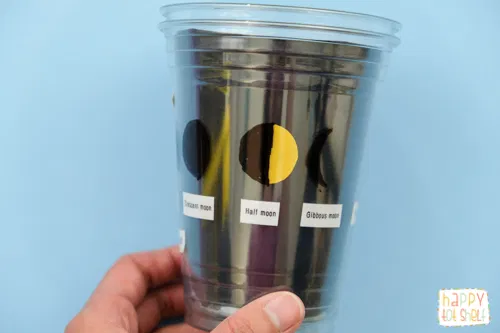 Happy Tot Shelf. (2020). Moon Phases Learning Toy. https://happytotshelf.com/moon-phases-learning-toy/Instructions:Cut black construction paper to fit inside one of the clear plastic cups.Paint a yellow dot, or place the yellow dot sticker, in the center of the black paper.Place the paper into the clear plastic cup with the dot facing out.Place this cup inside of the other plastic cup.While holding the cup, use the sharpie to color over the yellow dot like the moon would be seen for a new moon. Rotate the inside cup so the yellow circle is visible again. Color with the sharpie over this next moon to show a crescent.Rotate the inside cup so the circle is visible again.Color with a sharpie over this moon to show a half moon. Continue rotating the cup and coloring in the moon phases until all have been shown.